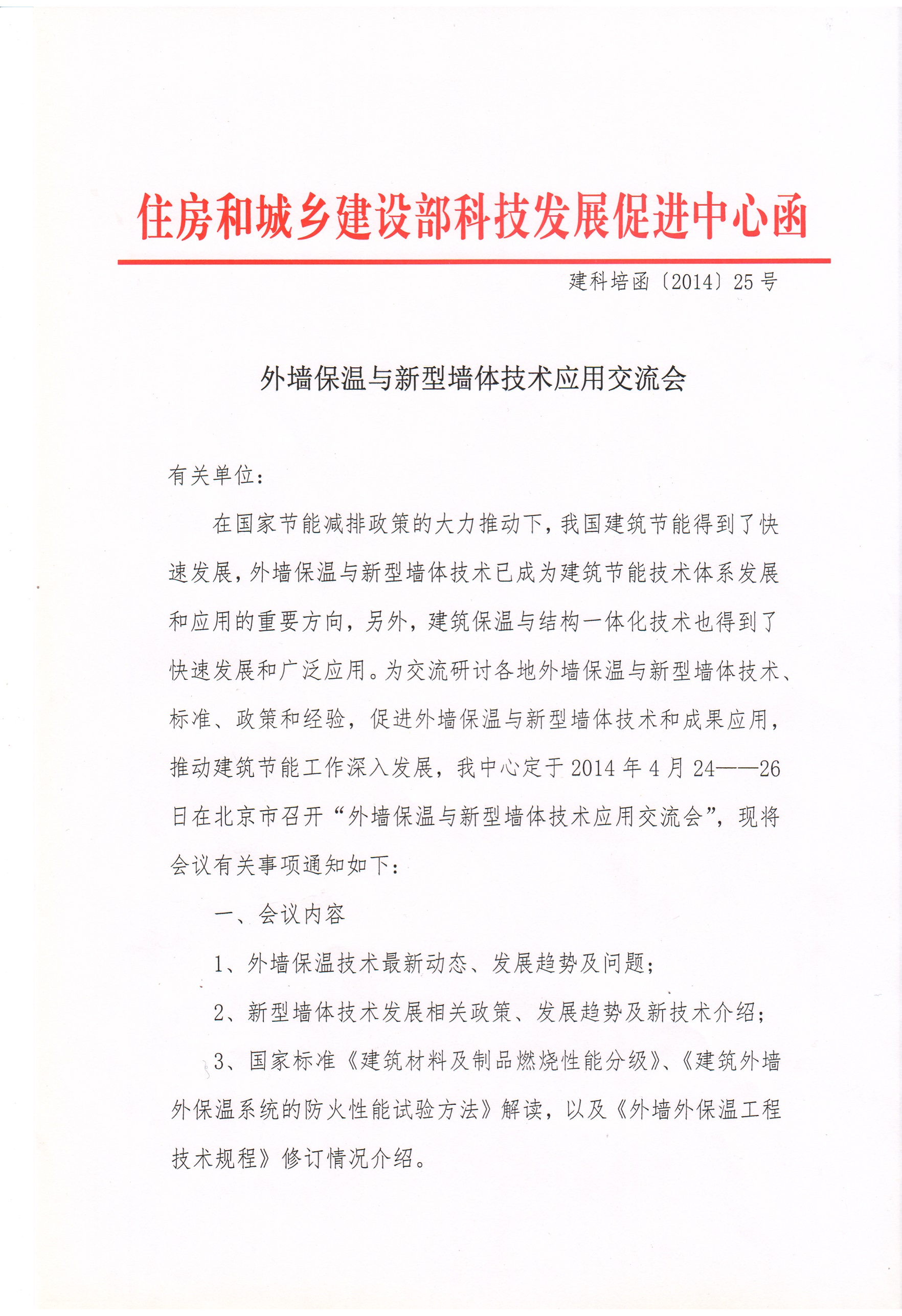 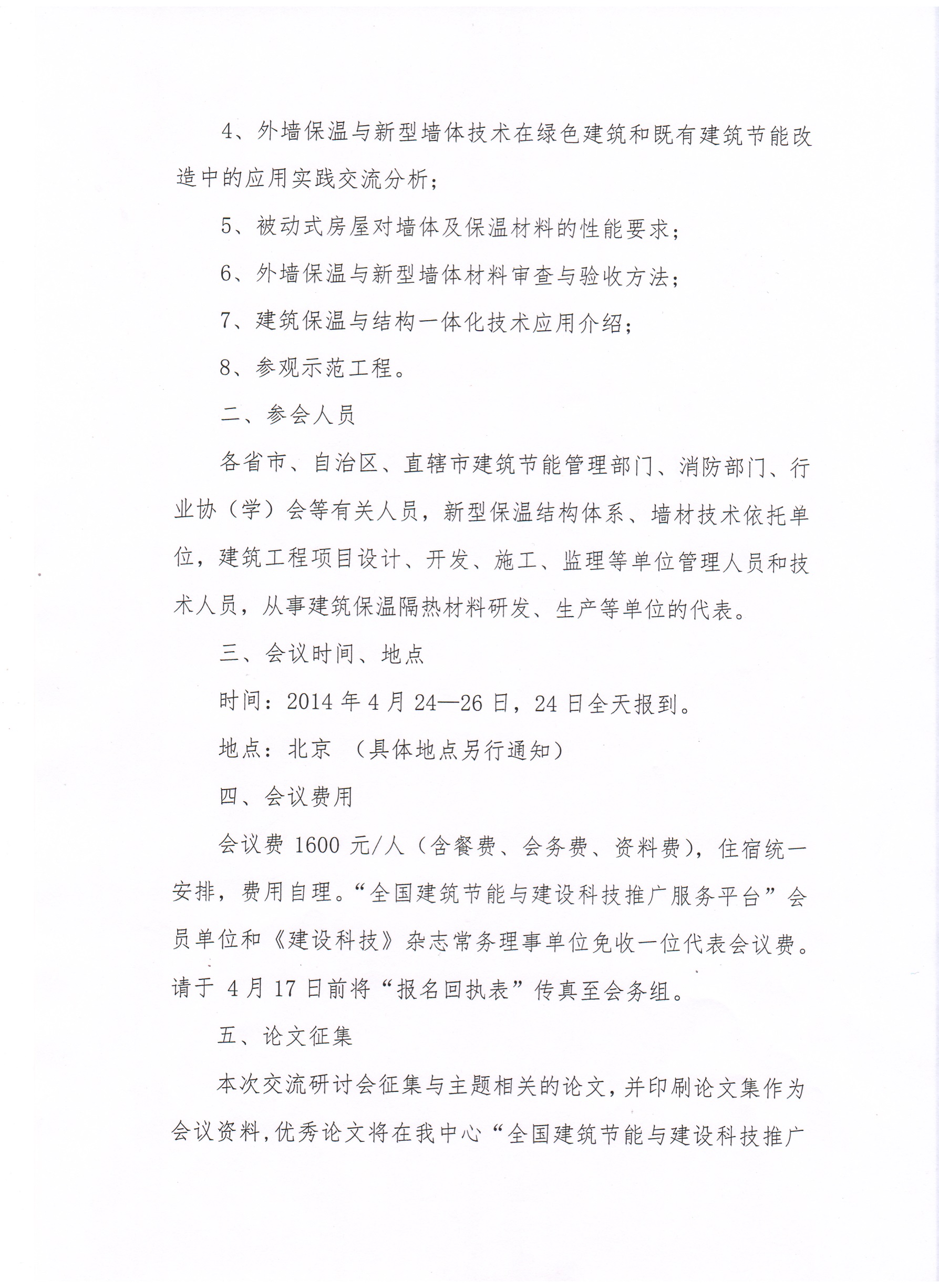 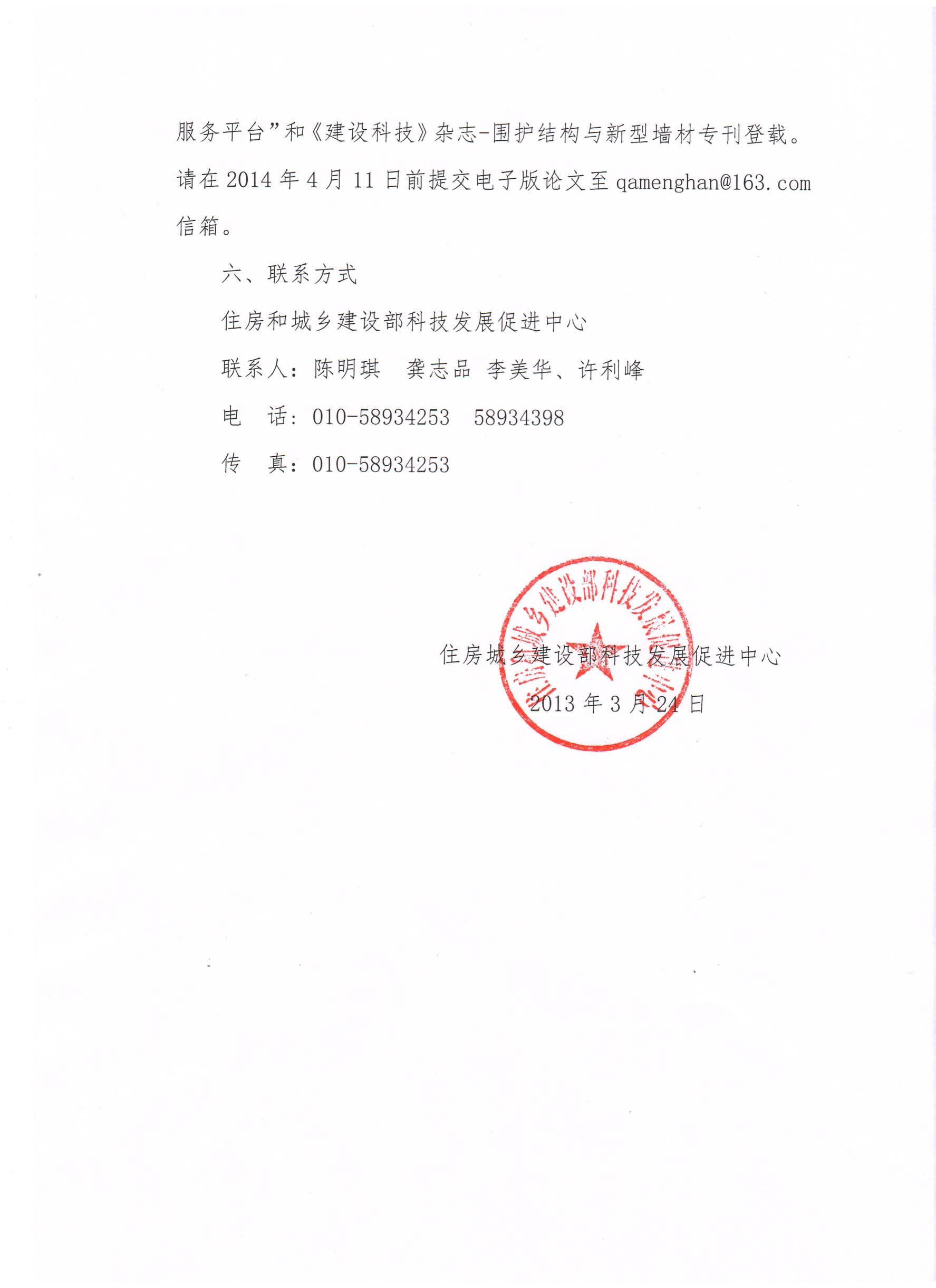 附件：“外墙保温与新型墙体技术应用交流会”报名回执表联系人：陈明琪  龚志品 李美华、许利峰电  话: 010-58934253  58934398传  真：010-58934253外墙保温与新型墙体技术应用交流研讨会会议日程单位名称详细地址联 系 人邮    箱电    话传    真姓    名性别职    务联系电话联系电话手    机住宿要求备注：备注：备注：备注：备注：备注：备注：时 间时 间内 容嘉 宾主持人,    09:00-09:10领导致辞住房和城乡建设部科技与产业化发展中心副主任梁俊强住房和城乡建设部科技与产业化发展中心,    09:10-09:30领导致辞住房和城乡建设部标准定额司领导住房和城乡建设部科技与产业化发展中心,    09:30-09:50领导致辞住房和城乡建设部建筑节能与科技司墙体材料革新处处长何任飞住房和城乡建设部科技与产业化发展中心,    09:50-10:00领导致辞住房和城乡建设部建筑节能协会领导住房和城乡建设部科技与产业化发展中心,    10:00-10:10领导致辞地方住房和城乡建设厅领导住房和城乡建设部科技与产业化发展中心,    10:10-10:20茶歇茶歇住房和城乡建设部科技与产业化发展中心,    10:20-10:50外墙保温技术现状、发展趋势及问题；住房和城乡建设部建筑节能中心副总工、中国建筑节能协会副秘书长杨西伟住房和城乡建设部科技与产业化发展中心,    10:50-11:10建筑保温与结构一体化技术应用介绍；山东省建设科技发展中心孙曾桂住房和城乡建设部科技与产业化发展中心,    11:10-11:30待定交流发言住房和城乡建设部科技与产业化发展中心,    11:30-11:50外墙保温系统防火技术研究中国建筑科学研究院防火所教授级高工季广其住房和城乡建设部科技与产业化发展中心,    11:50-12:10待定交流发言住房和城乡建设部科技与产业化发展中心12:10-13:30午餐午餐4月25日下午14:00-14:20被动式房屋对墙体及保温材料的性能要求；住房和城乡建设部科技与产业化发展中心国际合作处张小玲住房和城乡建设部科技与产业化发展中心4月25日下午14:20-14:40待定交流发言住房和城乡建设部科技与产业化发展中心4月25日下午14:40-15:00外墙保温与新型墙体材料审查与验收方法；北京市墙改办领导住房和城乡建设部科技与产业化发展中心4月25日下午15:00-15:20外墙保温与新型墙体技术在绿色建筑和既有建筑节能改造中的应用实践交流分析；住房和城乡建设部科技与产业化发展中心既有建筑节能改造办公室梁传志住房和城乡建设部科技与产业化发展中心4月25日下午15:20-15:50《建筑材料及制品燃烧性能分级》、《建筑外墙外保温系统的防火性能试验方法》解读公安部四川消防研究所副所长卢国建住房和城乡建设部科技与产业化发展中心4月25日下午15:50-16:10待定交流发言住房和城乡建设部科技与产业化发展中心4月25日下午16:10-16:30待定交流发言住房和城乡建设部科技与产业化发展中心4月25日下午16:30-16:50待定交流发言住房和城乡建设部科技与产业化发展中心4月25日下午16:50-17:10专家、企业代表自由交流专家、企业代表自由交流住房和城乡建设部科技与产业化发展中心4月25日下午17:00-19:30晚餐  会议结束晚餐  会议结束住房和城乡建设部科技与产业化发展中心4月26日上午09:00-11:00参观示范工程参观示范工程